Konštrukcia rovnobežníka a lichobežníkaZostrojte rovnobežník KLMN, ak |KL| = 6 cm, |KM|=8 cm a |LM|=4 cm.Zostrojte obdĺžnik ABCD, ak |AB| = 6,5 cm a |AC| = 9 cm.Zostrojte štvorec KLMN, keď jeho uhlopriečka KM má dĺžku 7 cm.Zostrojte kosoštvorec ABCD, ktorého uhlopriečka AC má dĺžku 8 cm a uhlopriečka BD má dĺžku 6 cm.Zostrojte lichobežník ABCD, v ktorom dĺžka základne z1 = 6,5 cm a základne z2 = 3,5 cm, dĺžka ramena b = 5 cm a dĺžka uhlopriečky e = 7 cm.Zostrojte lichobežník, ak poznáte dĺžky jeho strán: a = 7 cm, b = 5 cm, c = 3 cm a d = 4,5 cm. 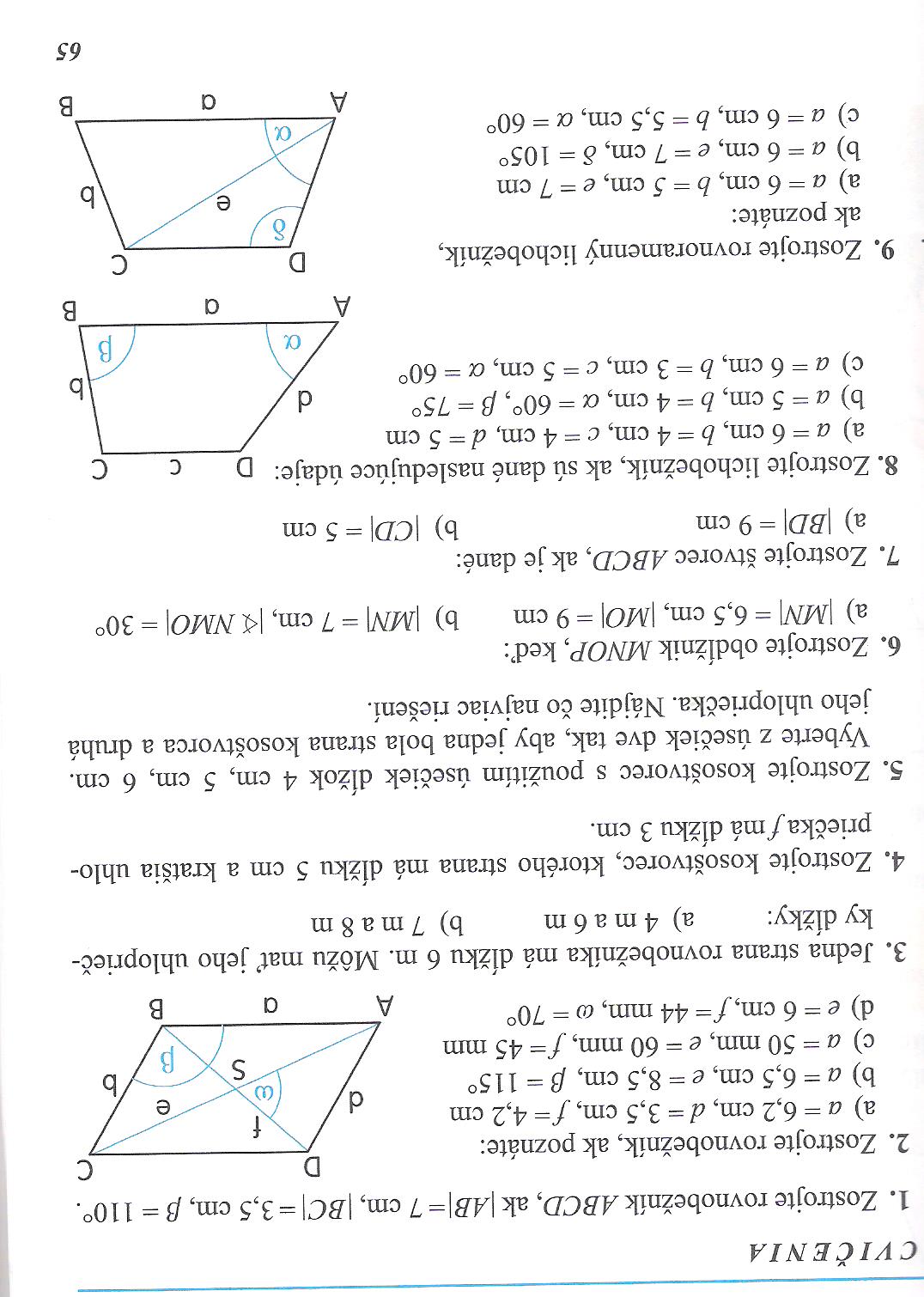 